Зарегистрировано в Минюсте России 5 марта 2013 г. N 27473МИНИСТЕРСТВО ЗДРАВООХРАНЕНИЯ РОССИЙСКОЙ ФЕДЕРАЦИИПРИКАЗот 24 декабря 2012 г. N 1451нОБ УТВЕРЖДЕНИИ СТАНДАРТАСПЕЦИАЛИЗИРОВАННОЙ МЕДИЦИНСКОЙ ПОМОЩИ ПРИ ВНУТРИГЛАЗНЫХИ ВНУТРИОРБИТАЛЬНЫХ ИНОРОДНЫХ ТЕЛАХВ соответствии со статьей 37 Федерального закона от 21 ноября 2011 г. N 323-ФЗ "Об основах охраны здоровья граждан в Российской Федерации" (Собрание законодательства Российской Федерации, 2011, N 48, ст. 6724; 2012, N 26, ст. 3442, 3446) приказываю:Утвердить стандарт специализированной медицинской помощи при внутриглазных и внутриорбитальных инородных телах согласно приложению.МинистрВ.И.СКВОРЦОВАПриложениек приказу Министерства здравоохраненияРоссийской Федерацииот 24 декабря 2012 г. N 1451нСТАНДАРТСПЕЦИАЛИЗИРОВАННОЙ МЕДИЦИНСКОЙ ПОМОЩИ ПРИ ВНУТРИГЛАЗНЫХИ ВНУТРИОРБИТАЛЬНЫХ ИНОРОДНЫХ ТЕЛАХКатегория возрастная: взрослые, детиПол: любойФаза: остраяСтадия: любаяОсложнения: патология роговицы; хрусталика; стекловидного тела; сетчатки; зрительного нерва; эндофтальмит; металлоз (все стадии)Вид медицинской помощи: специализированная медицинская помощьУсловия оказания медицинской помощи: стационарноФорма оказания медицинской помощи: плановая и неотложнаяСредние сроки лечения (количество дней): 15Код по МКБ X <*>Нозологические единицы                               S05.5  Проникающая рана глазного яблока с                                      инородным телом                               T15    Инородное тело в наружной части глаза                               H44.0  Гнойный эндофтальмит                               H44.1  Другие эндофтальмиты                               H44.6  Неудаленное (давно попавшее в глаз)                                      магнитное инородное тело                               H44.7  Неудаленное (давно попавшее в глаз)                                      немагнитное инородное тело                               S05.4  Проникающая рана глазницы с наличием                                      инородного тела или без него1. Медицинские мероприятия для диагностики заболевания, состояния--------------------------------<1> Вероятность предоставления медицинских услуг или назначения лекарственных препаратов для медицинского применения (медицинских изделий), включенных в стандарт медицинской помощи, которая может принимать значения от 0 до 1, где 1 означает, что данное мероприятие проводится 100% пациентов, соответствующих данной модели, а цифры менее 1 - указанному в стандарте медицинской помощи проценту пациентов, имеющих соответствующие медицинские показания.2. Медицинские услуги для лечения заболевания, состояния и контроля за лечением3. Перечень лекарственных препаратов для медицинского применения, зарегистрированных на территории Российской Федерации, с указанием средних суточных и курсовых доз4. Виды лечебного питания, включая специализированные продукты лечебного питания--------------------------------<*> Международная статистическая классификация болезней и проблем, связанных со здоровьем, X пересмотра.<**> Международное непатентованное или химическое наименование лекарственного препарата, а в случаях их отсутствия - торговое наименование лекарственного препарата.<***> Средняя суточная доза.<**** Средняя курсовая доза.Примечания:1. Лекарственные препараты для медицинского применения, зарегистрированные на территории Российской Федерации, назначаются в соответствии с инструкцией по применению лекарственного препарата для медицинского применения и фармакотерапевтической группой по анатомо-терапевтическо-химической классификации, рекомендованной Всемирной организацией здравоохранения, а также с учетом способа введения и применения лекарственного препарата. При назначении лекарственных препаратов для медицинского применения детям доза определяется с учетом массы тела, возраста в соответствии с инструкцией по применению лекарственного препарата для медицинского применения.2. Назначение и применение лекарственных препаратов для медицинского применения, медицинских изделий и специализированных продуктов лечебного питания, не входящих в стандарт медицинской помощи, допускаются в случае наличия медицинских показаний (индивидуальной непереносимости, по жизненным показаниям) по решению врачебной комиссии (часть 5 статьи 37 Федерального закона от 21.11.2011 N 323-ФЗ "Об основах охраны здоровья граждан в Российской Федерации" (Собрание законодательства Российской Федерации, 28.11.2011, N 48, ст. 6724; 25.06.2012, N 26, ст. 3442)).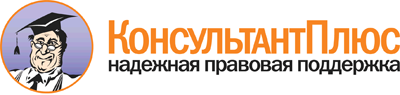  Приказ Минздрава России от 24.12.2012 N 1451н
"Об утверждении стандарта специализированной медицинской помощи при внутриглазных и внутриорбитальных инородных телах"
(Зарегистрировано в Минюсте России 05.03.2013 N 27473) Документ предоставлен КонсультантПлюс

www.consultant.ru 

Дата сохранения: 21.07.2017 
 Прием (осмотр, консультация) врача-специалиста                           Прием (осмотр, консультация) врача-специалиста                           Прием (осмотр, консультация) врача-специалиста                           Прием (осмотр, консультация) врача-специалиста                                Код       медицинской      услуги         Наименование        медицинской услуги        Усредненный      показатель частоты   предоставления <1>Усредненный  показатель  кратности   применения B01.003.001   Осмотр (консультация)  врачом-анестезиологом- реаниматологом         первичный              0,2                  1           B01.015.001   Прием (осмотр,         консультация) врача-   кардиолога первичный   0,05                 1           B01.015.003   Прием (осмотр,         консультация) врача -  детского кардиолога    первичный              0,05                 1           B01.023.001   Прием (осмотр,         консультация) врача-   невролога первичный    0,05                 1           B01.028.001   Прием (осмотр,         консультация) врача-   оториноларинголога     первичный              0,5                  1           B01.029.001   Прием (осмотр,         консультация) врача-   офтальмолога первичный 1                    1           B01.031.001   Прием (осмотр,         консультация) врача-   педиатра первичный     0,01                 1           B01.047.001   Прием (осмотр,         консультация) врача-   терапевта первичный    0,8                  1           B01.058.001   Прием (осмотр,         консультация) врача-   эндокринолога          первичный              0,05                 1           B01.064.001   Прием (осмотр,         консультация) врача-   стоматолога первичный  0,5                  1           B01.064.003   Прием (осмотр,         консультация) врача-   стоматолога детского   первичный              0,2                  1           B01.068.001   Прием (осмотр,         консультация) врача -  челюстно-лицевого      хирурга первичный      0,01                 1           Лабораторные методы исследования                                         Лабораторные методы исследования                                         Лабораторные методы исследования                                         Лабораторные методы исследования                                              Код       медицинской      услуги         Наименование        медицинской услуги        Усредненный      показатель частоты     предоставления    Усредненный  показатель  кратности   применения A12.05.005    Определение основных   групп крови (A, B, 0)  0,5                  1           A12.05.006    Определение резус-     принадлежности         0,5                  1           A12.06.011    Проведение реакции     Вассермана (RW)        0,8                  1           A26.06.036    Определение антигена к вирусу гепатита B      (HBsAg Hepatitis B     virus) в крови         0,8                  1           A26.06.041    Определение антител    классов M, G (IgM,     IgG) к вирусному       гепатиту C (Hepatitis  C virus) в крови       0,8                  1           A26.06.048    Определение антител    классов M, G (IgM,     IgG) к вирусу          иммунодефицита         человека ВИЧ-1 (Human  immunodeficiency virus HIV 1) в крови         0,8                  1           A26.06.049    Определение антител    классов M, G (IgM,     IgG) к вирусу          иммунодефицита         человека ВИЧ-2 (Human  immunodeficiency virus HIV 2) в крови         0,8                  1           B03.016.003   Общий (клинический)    анализ крови           развернутый            0,8                  1           B03.016.004   Анализ крови           биохимический          общетерапевтический    0,2                  1           B03.016.006   Анализ мочи общий      0,8                  1           Инструментальные методы исследования                                     Инструментальные методы исследования                                     Инструментальные методы исследования                                     Инструментальные методы исследования                                          Код       медицинской      услуги         Наименование        медицинской услуги        Усредненный      показатель частоты     предоставления    Усредненный  показатель  кратности   применения A02.26.003    Офтальмоскопия         0,2                  1           A02.26.017    Определение дефектов   поверхности роговицы   0,1                  2           A02.26.018    Выявление фистулы      роговицы склеры        (флюоресцентный тест   Зайделя)               0,05                 1           A02.26.021    Диафаноскопия глаза    0,05                 1           A03.26.001    Биомикроскопия глаза   0,9                  1           A03.26.002    Гониоскопия            0,05                 1           A03.26.003    Осмотр периферии       глазного дна           трехзеркальной линзой  Гольдмана              0,05                 1           A03.26.005    Биомикрофотография     глаза и его            придаточного аппарата  0,01                 1           A03.26.005.001Биомикрофотография     глазного дна с         использованием фундус- камеры                 0,01                 1           A03.26.017    Локализация разрывов,  инородных тел сетчатки 0,2                  1           A03.26.019.001Оптическое             исследование переднего отдела глаза с помощью компьютерного          анализатора            0,1                  1           A03.26.019.002Оптическое             исследование заднего   отдела глаза с помощью компьютерного          анализатора            0,1                  1           A04.26.002    Ультразвуковое         исследование глазного  яблока                 0,7                  1           A04.26.003    Ультразвуковое         исследование глазницы  0,1                  1           A04.26.004    Ультразвуковая         биометрия глаза        0,2                  1           A05.10.006    Регистрация            электрокардиограммы    0,9                  1           A05.26.001    Регистрация            электроретинограммы    0,5                  1           A05.26.002    Регистрация зрительных вызванных потенциалов  коры головного мозга   0,01                 1           A05.26.003    Регистрация            чувствительности и     лабильности            зрительного            анализатора            0,1                  1           A05.26.008    Магнитно-резонансная   томография глазницы    0,05                 1           A06.09.006    Флюорография легких    0,6                  1           A06.09.007    Рентгенография легких  0,3                  1           A06.26.001    Рентгенография         глазницы               0,7                  1           A06.26.005    Рентгенография         глазного яблока с      протезом-индикатором   Комберга-Балтина       0,5                  1           A06.26.006    Компьютерная           томография глазницы    0,05                 1           A06.26.007    Контрастная            рентгенография слезных путей                  0,05                 1           A11.26.004    Зондирование слезных   путей (и промывание)   0,01                 1           Прием (осмотр, консультация) и наблюдение врача-специалиста              Прием (осмотр, консультация) и наблюдение врача-специалиста              Прием (осмотр, консультация) и наблюдение врача-специалиста              Прием (осмотр, консультация) и наблюдение врача-специалиста              Код медицинской    услуги      Наименование медицинской            услуги             Усредненный    показатель       частоты    предоставления  Усредненный  показатель    кратности   применения  B01.003.002    Осмотр (консультация)      врачом-анестезиологом-     реаниматологом повторный   0,01           1            B01.023.002    Прием (осмотр,             консультация) врача-       невролога повторный        0,001          1            B01.028.002    Прием (осмотр,             консультация) врача-       оториноларинголога         повторный                  0,01           1            B01.029.005    Ежедневный осмотр врачом-  офтальмологом с            наблюдением и уходом       среднего и младшего        медицинского персонала в   отделении стационара       1              14           B01.031.002    Прием (осмотр,             консультация) врача-       педиатра повторный         0,01           1            B01.047.002    Прием (осмотр,             консультация) врача-       терапевта повторный        0,01           1            B01.054.001    Осмотр (консультация)      врача-физиотерапевта       0,01           1            Лабораторные методы исследования                                         Лабораторные методы исследования                                         Лабораторные методы исследования                                         Лабораторные методы исследования                                         Код медицинской    услуги      Наименование медицинской            услуги             Усредненный    показатель       частоты    предоставления  Усредненный  показатель    кратности   применения  A09.26.006     Микроскопия мазков         содержимого конъюктивной   полости                    0,02           1            A26.26.004     Бактериологическое         исследование отделяемого   конъюнктивы (слезная       жидкость) на аэробные и    факультативно-анаэробные   условно-патогенные         микроорганизмы             0,02           1            B03.016.003    Общий (клинический) анализ крови развернутый          0,01           1            B03.016.004    Анализ крови биохимический общетерапевтический        0,001          1            B03.016.006    Анализ мочи общий          0,01           1            Инструментальные методы исследования                                     Инструментальные методы исследования                                     Инструментальные методы исследования                                     Инструментальные методы исследования                                     Код медицинской    услуги      Наименование медицинской            услуги             Усредненный    показатель       частоты    предоставления  Усредненный  показатель    кратности   применения  A02.26.015     Тонометрия глаза           0,8            2            A02.26.018     Выявление фистулы роговицы склеры (флюоресцентный     тест Зайделя)              0,01           1            A03.26.005     Биомикрофотография глаза и его придаточного аппарата  0,01           1            A03.26.018     Биомикроскопия глазного    дна                        0,1            1            A03.26.019.001 Оптическое исследование    переднего отдела глаза с   помощью компьютерного      анализатора                0,1            1            A03.26.019.002 Оптическое исследование    заднего отдела глаза с     помощью компьютерного      анализатора                0,1            1            A04.26.002     Ультразвуковое             исследование глазного      яблока                     0,3            1            A05.26.001     Регистрация                электроретинограммы        0,01           1            A05.26.003     Регистрация                чувствительности и         лабильности зрительного    анализатора                0,01           1            Хирургические, эндоскопические, эндоваскулярные и другие методы лечения, требующие анестезиологического и/или реаниматологического сопровождения  Хирургические, эндоскопические, эндоваскулярные и другие методы лечения, требующие анестезиологического и/или реаниматологического сопровождения  Хирургические, эндоскопические, эндоваскулярные и другие методы лечения, требующие анестезиологического и/или реаниматологического сопровождения  Хирургические, эндоскопические, эндоваскулярные и другие методы лечения, требующие анестезиологического и/или реаниматологического сопровождения  Код медицинской    услуги      Наименование медицинской            услуги             Усредненный    показатель       частоты    предоставления  Усредненный  показатель    кратности   применения  A11.26.004     Зондирование слезных путей (и промывание)             0,01           1            A11.26.011     Пара- и ретробульбарные    инъекции                   0,5            10           A11.26.012     Введение воздуха или       лекарственных препаратов в камеры глаза               0,1            1            A11.26.016     Субконъюнктивальная        инъекция                   0,5            10           A16.26.025     Удаление инородного тела   или новообразования век    0,01           1            A16.26.026     Ушивание раны века         0,01           1            A16.26.034     Удаление инородного тела   конъюнктивы                0,01           1            A16.26.035     Ушивание раны конъюнктивы  0,05           1            A16.26.052     Ушивание раны роговицы     0,5            1            A16.26.055     Промывание передней камеры глаза                      0,1            1            A16.26.057     Удаление инородного тела   из переднего сегмента      глаза                      0,01           1            A16.26.062     Иридопластика              0,01           1            A16.26.076     Ушивание раны склеры       0,2            1            A16.26.077     Удаление инородного тела   из склеры                  0,01           1            A16.26.080     Удаление инородного тела,  паразитов из заднего       сегмента глаза             0,4            1            A16.26.081     Пломбирование (локальное   вдавление) склеры          0,05           1            A16.26.082     Циркляж (круговое          вдавление склеры)          0,02           1            A16.26.086     Эндовитреальное введение   лекарственных препаратов,  воздуха, силикона          0,1            1            A16.26.087     Замещение стекловидного    тела                       0,1            1            A16.26.089     Витреоэктомия              0,25           1            A16.26.090     Витреошвартэктомия         0,3            1            A16.26.091     Удаление инородного тела   из хрусталика              0,05           1            A16.26.092     Экстракция хрусталика      0,3            1            A16.26.093     Факоэмульсификация,        факофрагментация,          факоаспирация              0,5            1            A16.26.098     Энуклеация глазного яблока 0,01           1            A16.26.099     Эвисцерация глазного       яблока                     0,01           1            A16.26.106     Удаление инородного тела,  новообразования из         глазницы                   0,05           1            A16.26.113     Тампонада витреальной      полости                    (перфторорганическим или   иным высокомолекулярным    соединением)               0,1            1            A22.26.009     Фокальная лазерная         коагуляция глазного дна    0,1            1            A22.26.017     Эндолазеркоагуляция        0,2            1            B01.003.004    Анестезиологическое        пособие (включая раннее    послеоперационное ведение) 0,2            1            B01.003.004.001Местная анестезия          0,9            10           Немедикаментозные методы профилактики, лечения и медицинской             реабилитации                                                             Немедикаментозные методы профилактики, лечения и медицинской             реабилитации                                                             Немедикаментозные методы профилактики, лечения и медицинской             реабилитации                                                             Немедикаментозные методы профилактики, лечения и медицинской             реабилитации                                                             Код медицинской    услуги      Наименование медицинской            услуги             Усредненный    показатель       частоты    предоставления  Усредненный  показатель    кратности   применения  A17.26.001     Электрофорез лекарственных препаратов при             заболеваниях органа зрения 0,01           5            A17.26.002     Низкочастотная             магнитотерапия на орган    зрения                     0,01           5            A17.26.003     Электростимуляция          зрительного нерва          0,01           5            A22.26.026     Ультрафонофорез препаратов при заболеваниях органов   зрения                     0,01           5             Код       Анатомо-          терапевтическо-        химическая          классификация         Наименование лекарственного                  препарата <**> Усредненный    показатель     частоты    предоставления Единицы измерения  ССД   <***>  СКД   <****>A01ABПротивомикробные     препараты и          антисептики для      местного лечения     заболеваний полости  рта                  0,1           Неомицин                              г        1       5       A04AAБлокаторы            серотониновых 5HT3-  рецепторов           0,3           Гранисетрон                           мг       1       1       Ондансетрон                           мг       4       4       Трописетрон                           мг       2       2       A11GAАскорбиновая кислота (витамин C)          0,01          Аскорбиновая кислота                  г        0,15    0,75    B01ABГруппа гепарина      0,12          Гепарин натрия                        МЕ       750     3750    Далтепарин натрия                     МЕ       2500    12500   Эноксапарин натрия                    МЕ       2000    14000   B01ADФерментные препараты 0,12          Проурокиназа                          МЕ       5000    25000   Стрептокиназа                         МЕ       250000  1000000 Урокиназа                             МЕ       250000  750000  B02ABИнгибиторы протеиназ плазмы               0,2           Апротинин                             КИЕ      10000   10000   B02BXДругие системные     гемостатики          0,22          Батроксобин                           МЕ       10      30      Серотонин                             мг       15      45      Этамзилат                             г        0,75    3,75    H02ABГлюкокортикоиды      1             Бетаметазон                           мг       8       40      Дексаметазон                          мг       20      100     Преднизолон                           мг       50      250     Триамцинолон                          мг       40      40      J01DDЦефалоспорины 3-го   поколения            0,5           Цефоперазон                           г        2       10      Цефоперазон + [Сульбактам]            г        2 + 2   10 + 10 Цефотаксим                            г        2       10      Цефтазидим                            г        4       20      Цефтриаксон                           г        2       10      J01GBДругие аминогликозиды0,4           Амикацин                              г        1       5       Канамицин                             г        1       5       Нетилмицин                            мг       400     2000    Тобрамицин                            мг       240     1200    J01MAФторхинолоны         0,5           Левофлоксацин                         мг       500     2500    Ломефлоксацин                         мг       400     2000    Офлоксацин                            мг       400     2000    Пефлоксацин                           мг       800     4000    Ципрофлоксацин                        мг       750     3750    L01BCАналоги пиримидина   0,1           Фторурацил                            мг       5       25      L01DCДругие               противоопухолевые    антибиотики          0,02          Митомицин                             мг       0,2     0,2     M01ABПроизводные уксусной кислоты и родственныесоединения           0,3           Диклофенак                            мг       75      225     Индометацин                           мг       75      375     Кеторолак                             мг       40      120     N01ABГалогенированные     углеводороды         0,6           Галотан                               мл       50      50      Изофлуран                             мл       50      50      Севофлуран                            мл       50      50      N01AFБарбитураты          0,4           Тиопентал натрия                      мг       500     500     N01AHОпиоидные анальгетики0,6           Тримеперидин                          мг       20      20      Фентанил                              мг       0,4     0,4     N01AXДругие препараты для общей анестезии      0,5           Кетамин                               мг       50      100     Пропофол                              мг       200     200     N01BAЭфиры аминобензойной кислоты              0,2           Прокаин                               мг       125     125     N05ADПроизводные          бутирофенона         0,5           Дроперидол                            мг       2,5     5       Галоперидол                           мг       5       10      N05BAПроизводные          бензодиазепина       0,5           Диазепам                              мг       30      90      Лоразепам                             мг       2       6       Медазепам                             мг       20      60      Оксазепам                             мг       10      30      N05CDПроизводные          бензодиазепина       0,4           Мидазолам                             мг       15      15      Флунитразепам                         мг       2       2       R06AAЭфиры алкиламинов    0,2           Дифенгидрамин                         мг       50      250     R06ABЗамещенные алкиламины0,01          Диметинден                            мг       4       20      S01AAАнтибиотики          0,8           Тобрамицин                            мг       0,75    7,5     Фузидовая кислота                     мг       2,5     25      Хлорамфеникол                         мг       0,625   6,25    S01AXДругие               противомикробные     препараты            1             Бензилдиметилмиристоиламино-          пропиламмоний                         мг       0,025   0,25    Левофлоксацин                         мг       1,2     12      Ломефлоксацин                         мг       0,75    7,5     Норфлоксацин                          мг       0,75    7,5     Пиклоксидин                           мг       0,125   1,25    Ципрофлоксацин                        мг       0,75    7,5     Гатифлоксацин                         мг       0,9     9       Офтальмол                             мл       0,25    2,5     S01BAКортикостероиды      0,75          Дексаметазон                          мг       0,25    2,5     Десонид                               мг       0,625   6,25    Гидрокортизон                         мг       5       25      Гидрокортизон                         мг       1       5       Преднизолон                           мг       5       25      S01BCНестероидные         противовоспалительныепрепараты            0,4           Диклофенак                            мг       0,25    2,5     Индометацин                           мг       0,25    2,5     S01EAСимпатомиметики для  лечения глаукомы     0,3           Бримонидин                            мг       0,3     3       S01EBПарасимпатомиметики  0,9           Пилокарпин                            мг       1       10      Пилокарпин + [Метилцеллюлоза]         мл       0,1     1       Пилокарпин + Тимолол                  мл       0,1     1       S01ECИнгибиторы           карбоангидразы       0,3           Ацетазоламид                          г        0,5     1,5     Бринзоламид                           мг       1       10      Дорзоламид                            мг       2       20      S01EDБета-адреноблокаторы 0,6           Бетаксолол                            мг       0,5     5       Биматопрост + Тимолол                 мл       0,1     1       Бримонидин + Тимолол                  мл       0,1     1       Бринзоламид + Тимолол                 мл       0,1     1       Латанопрост + Тимолол                 мл       0,1     1       Тимолол                               мг       0,5     5       S01EEАналоги              простагландинов      0,3           Биматопрост                           мкг      10      100     Латанопрост                           мкг      1,5     15      Травопрост                            мкг      1,3     13      S01EXДругие               противоглаукомные    препараты            0,3           Бутиламиногидроксипропоксифеноксиметилметилоксадиазол                       мг       1       10      Бутиламиногидроксипропоксифеноксиметилметилоксадиазол + Клонидин            мл       0,1     1       Дорзоламид + Тимолол                  мл       0,1     1       S01FAАнтихолинэргические  средства             0,5           Атропин                               мг       1,5     15      Тропикамид                            мг       1       10      Циклопентолат                         мг       1       10      S01FBСимпатомиметики,     кроме                противоглаукомных    препаратов           0,32          Фенилэфрин                            мг       2,5     25      Фенилэфрин                            мг       1       5       Фенилэфрин                            мг       0,1     0,5     S01HAМестные анестетики   0,6           Лидокаин                              мг       20      140     Лидокаин                              мг       20      200     Оксибупрокаин                         мг       2,8     28      Проксиметакаин                        мг       3,5     35      Тетракаин                             мг       2,1     21      S01JAКрасящие средства    0,1           Флуоресцеин натрия                    мл       0,1     0,5     S01KAВязкоупругие вещества0,5           Гипромеллоза                          мг       0,4     4       S01XAДругие препараты,    применяемые в        офтальмологии        0,9           Аденозин + Никотинамид + Цитохром C   мл       0,2     2,8     Азапентацен                           мг       0,03    0,3     Бензалкония хлорид + Гипромеллоза     мл       0,2     2       Борная кислота + Цинка сульфат        мл       0,2     2       Гидроксиэтиламиноаденин               мг       1       10      Гипромеллоза + Декстран               мл       0,2     2       Декспантенол                          мг       50      500     Карбомер                              мг       1,25    12,5    Цитохром C                            мг       0,5     5       V03ABАнтидоты             0,41          Димеркаптопропансульфонат натрия      мг       250     2500    Налоксон                              мг       0,4     0,8     Флумазенил                            мг       0,5     0,5     Наименование вида лечебного питания  Усредненный показатель   частоты предоставления  КоличествоОсновной вариант стандартной диеты  0,9                      15        Диетическая терапия при заболеванияхжелез внутренней секреции (стол 8а, 8б, 9, 9а)                          0,1                      15        